KA FAAIDAYSO TASIIRKA QURAANKA IYO MAADOOYIN KALE OO AFSOOMAALI AHكتب ومواقع مختارة للتعريف بالإسلام باللغة الصومالية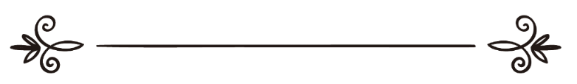 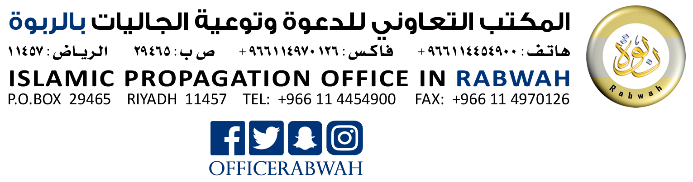 دار الإسلامIslamhousehttps://islamhouse.com/so/main/موسوعة القرآن الكريم
Tafsiirka quraanka oo afsoomali ahhttps://quranenc.com/ar/browse/somali_abduhموسوعة  الحديث الشريف https://hadeethenc.comتعريف موجز عن الإسلامQeexid kooban oo ku saabsan diinta isalaamka.https://islamhouse.com/so/articles/455/أسئلة وأجوبتها تتعلق بالعقيدةSu’aaloo iyo jawaabo ku saabsan Caqiiqdahttps://islamhouse.com/so/articles/678713/أهمية تعلم الدين الإسلاميMuhiimada ay leedahay Barashada diinta islaamku:https://islamhouse.com/so/videos/2805910/صفة صلاة النبي صلى الله عليه وسلمSida Nabigu scw u tukan jiray.https://islamhouse.com/so/books/172225/محرمات استهان بها كثير من الناسWaxyaabo ilaahay xarimay dadkuna fudaydsadaanhttps://islamhouse.com/so/books/339560/كيف نستغل أوقات الإجازةSideen uga faa’idaysan karnaa fasaxyadahttps://islamhouse.com/so/articles/707575/أكثر من ألف سنة في اليوم والليلةINKA BADAN 1000 SUNO MAALINTII IYO HABEENKIIhttps://islamhouse.com/ar/books/332494مواعظ متنوعة  Waanooyin dhawr nooc ahhttps://islamhouse.com/ar/videos/2805916أذكار الصباح والمساءDigraga la akhriyo subixii , galabtii iyo wakhtiyo kaleba.https://islamhouse.com/so/books/380108/